TU-A1100 - Tuotantotalous 1TU-A1100 - Tuotantotalous 17.9.2022 – 5.12.2022Tarkennukset kurssin sisältöönLuennotLuentoihin valmistavassa materiaalissa käsitellään luennon aiheen keskeiset käsitteet ja perusdynamiikat. Luennoilla syvennytään aiheeseen käytännön esimerkkien kautta, vuorovaikutusta herättelevällä sisällöllä. Luennot ovat jaettu kahteen osaan, joiden välissä pyritään pitämään 10 minuutin tauko (~13:00-13:10).Luentojen aikataulut ja aiheet ovat seuraavat:Harjoitukset ja harjoitustyöHarjoituksissa käydään läpi yrityksen perustamisen ja ohjaamisen perusasiat esimerkkitapauksen avulla. Harjoitukset on rytmitetty kurssin luentojen mukaan. Harjoitukseen kuuluu assistentin läpikäymä käytännön esimerkki (videoluento), mahdollisuuksien mukaan ryhmille järjestetään mahdollisuus työstää ohjatusti harjoitustyötään. Jokaista harjoitusta kohden, kertausharjoitusta lukuun ottamatta, ryhmät tekevät osatehtävän (7kpl) joka palautetaan arvioitavaksi ennen seuraavaa harjoitusta.Ryhmät tulisi muodostaa ennen ensimmäistä harjoitustilaisuutta. Jokaisella ryhmällä on assistentti, joka ohjaa harjoitusta, ja jolle ryhmä palauttaa osatehtävät sekä lopullisen harjoitustyön. Harjoitustyön loppuraportti koostetaan harjoitusten aikana tehdystä kuudesta osatehtävästä, ottaen huomioon osatehtävien arvioinnissa esitetyt parannusehdotukset. Harjoitustyön loppuraportin ohjeellinen laajuus on 20-30 sivua, ja se arvioidaan liiketoimintasuunnitelmana, investoijan näkökulmasta.Kurssilla käytetty esimerkkitapaus on ravintolan perustaminen Otaniemeen. Mikäli ryhmä haluaa tehdä harjoitustyön omasta aiheesta, tulee ryhmän toimittaa harjoitusryhmän assistentille 1-2 sivun mittainen motivaatiokirje, jossa ilmenee (1) syy miksi ryhmä haluaa tehdä harjoitustyön juuri kyseisestä aiheesta, sekä (2) mitä tiedonlähteitä ryhmä aikoo käyttää teollisuudenalan, markkinoiden ja tuotantoprosessin ymmärtämiseen (sisältäen viitteet). Motivaatiokirje tulee toimittaa assistentille viimeistään päivää ennen ensimmäistä harjoitusta, jonka perusteella assistentti päättää ottaako harjoitustyön ohjattavakseen.Harjoitusten aiheet ja aikataulut ovat seuraavat:LaskutehtävätKurssiin kuuluvat laskutehtävät, jotka opiskelija suorittaa itsenäisesti. Laskutehtävät tehdään MyCourses:issa, jossa ensimmäinen kierros avataan II periodin alussa, ja toinen kierros avataan viikko ensimmäisen jälkeen. Tehtävät suljetaan vastaavasti, niin että toinen kierros sulkeutuu maanantaina ennen II periodin tenttiviikkoa, ja ensimmäinen kierros sulkeutuu viikkoa aikaisemmin. Mikäli tilanne sallii, järjestämme tehtävien suorittamista tukevia laskutupia. Lisäksi assistentit vastaavat kysymyksiin Telegrammissa / sähköpostitse. Laskutehtävien aikajana näyttää seuraavalta:Jokaista kierroksen tehtävää voi yrittää kolme kertaa. Parhaimman yrityskerran pistemäärä huomioidaan. Yksittäisen tehtävän suoritusajalla ei ole aikarajoitusta, tehtävän voi siis jättää kesken ja siihen palata uudelleen erien suoritusajan puitteissa. Jokainen yrityskerta sisältää uudet alkuarvot. On tarkoituksenmukaista suorittaa tehtävät ja niiden sisältämät kysymykset numerojärjestyksessä, koska aiemmissa tehtävissä esitettyjä käsitteitä ja malleja tarvitaan myöhemmin.Tarkennetut arviointiperusteet ja -menetelmät ja tutustuminen arviointiinKurssin hyväksytty suorittaminen vaatii läpipääsyn kurssin arvosteltavista osakokonaisuuksista: laskutehtävistä, harjoitustyöstä ja välikokeista/tentistä. Lisäksi luentoihin valmistavista tehtävistä, tulevaisuusseminaareista, ja kurssipalautteesta voi saada lisäpisteitä. Osakokonaisuuksien läpipääsyrajat, maksimipisteet ja arvostelukertoimet ovat seuraavat:Mikäli opiskelija ylittää läpipääsyrajan niissä osakokonaisuuksissa, joissa sellainen on määritelty, opiskelijalle muodostetaan kurssista arvosana. Arvosana muodostuu siten että jokaisen osakokonaisuuden pistemäärä painotetaan kokonaisuuden laskennallisen työmäärän, eli arvostelukertoimen mukaan. Painotetut pisteet ja mahdolliset lisäpisteet (palautepiste ja luentoihin valmistavat tehtävät) summataan yhteen: jonka jälkeen arvosana määräytyy seuraavien rajojen mukaan:Tentin arvosteluun on mahdollista tutustua tentin jälkeen järjestettävässä tilaisuudessa, josta ilmoitetaan tentin tulosten julkaisun yhteydessä. Harjoitustyön arvostelusta vastaa harjoitusryhmän assistentti, joka perustelee arviointinsa sanallisesti arvion yhteydessä. Pyydettäessä assistentti avaa arvosteluperusteita tarkemmin.Mikäli opiskelija on tyytymätön harjoitustyön arvosteluun, asia pyritään ratkaisemaan ensisijaisesti arvostelijan kanssa (oman ryhmän assistentti). Jos yhteisymmärrystä ei synny, pyritään asia ratkaisemaan kurssin pääassistentin kanssa, joka tarvittaessa konsultoi vastuuopettajaa.Mikäli opiskelija on tyytymätön tentin arvosteluun, pyritään asia ratkaisemaan ensisijaisesti kurssin pääassistentin kanssa. Jos yhteisymmärrystä ei synny, pyritään asia ratkaisemaan kurssin vastuuopettajan kanssa.Tarkennettu kuormittavuuslaskelmaKurssin laajuus on 5 opintopistettä, joka vastaa työmäärältään 133,3 tuntia opiskelua (1op = 26,66h). Kurssin laskennallinen työaika jakaantuu seuraavasti eri sisältökokonaisuuksien välille, ja jakautuu seuraavasti periodien välille:Tarkennukset oppimateriaaliinLuentoon valmistava materiaaliLöytyy kurssin MyCourses-sivulta. Valmistava materiaali pyritään julkaisemaan viimeistään luentoa edeltävällä viikolla.Luento- ja harjoituskalvot	Löytyvät kurssin MyCourses-sivulta, ja ne pyritään julkaisemaan heti kyseisen luento-/harjoituskerran jälkeen.TUTAwikiLaskutehtävien tueksi kurssilla on käytössä TUTAwiki-työtila osoitteessa https://wiki.aalto.fi/display/TUTAwiki/TUTAwiki.  (Oli ennen opetusmoniste: ”Yritystoiminnan laskelmia teekkareille”).KurssikirjaKurssilla ei ole varsinaista kurssikirjaa, mutta kurssin tiimoilta suosittelemme seuraavia täydentäviä kirjoja, aihekohtaisesti:Kirjat ovat saatavilla seuraavasti:Teollisuustalous kehittyvässä liiketoiminnassa (Martinsuo et al. 2016):Kirjastosta (https://aalto.finna.fi/Record/alli.729510), sekäOstettavana sähköisesti (https://www.editapublishing.fi/oppimateriaalit/tuote/teollisuustalous-kehittyvassa-liiketoiminnassa)Produktionsekonomi : principer och metoder för utformning, styrning och utveckling av industriell produktion (Olhager 2013):Kirjastosta (https://aalto.finna.fi/Record/alli.683294)Operations management (Stevenson 2009)Kirjastosta (https://aalto.finna.fi/Record/alli.458505)The Nature of Technology (Arthur, 2009)Kirjastosta (https://aalto.finna.fi/Record/alli.551438)Toteutuksen lisätiedotEi lisätietojaOpintopisteet5v.1.03OpetusperioditI-II, III-IV, V syksy ja kevätI-II, III-IV, V syksy ja kevätVastuuopettajatMikael Öhman / Tero HaahtelaMikael Öhman / Tero HaahtelaKurssin yhteystiedotKurssin suorittamiseen ja käytännön asioihin liittyvät tiedustelut: tu-a1100@aalto.fi. Harjoitustyöhön liittyvät tiedustelut voi osoittaa oman ryhmän assistentille. Kurssin sisältöön ja kehittämiseen liittyvät tiedustelut: mikael.ohman@aalto.fiKurssin suorittamiseen ja käytännön asioihin liittyvät tiedustelut: tu-a1100@aalto.fi. Harjoitustyöhön liittyvät tiedustelut voi osoittaa oman ryhmän assistentille. Kurssin sisältöön ja kehittämiseen liittyvät tiedustelut: mikael.ohman@aalto.fiOppimistavoitteetKurssin tavoitteena on antaa opiskelijalle perusvalmiudet tuotantotaloudelliseen ajatteluun, argumentointiin ja analyysiin. Kurssin suoritettuaan opiskelija hallitsee tuotantotalouden peruskäsitteet ja ymmärtää keskeisimmät dynamiikat, ja pystyy näiden kautta ymmärtämään ja arvioimaan liiketoimintamahdollisuuksia, suunitelemaan ja arvioimaan liiketoimintaprosesseja sekä analysoimaan yrityksen taloudellista tilaa. Kurssilla opiskelija oppii myös yleisiä insinöörityön valmiuksia kuten projektin suunnittelua, organisointia ja hallintaa.Kurssin tavoitteena on antaa opiskelijalle perusvalmiudet tuotantotaloudelliseen ajatteluun, argumentointiin ja analyysiin. Kurssin suoritettuaan opiskelija hallitsee tuotantotalouden peruskäsitteet ja ymmärtää keskeisimmät dynamiikat, ja pystyy näiden kautta ymmärtämään ja arvioimaan liiketoimintamahdollisuuksia, suunitelemaan ja arvioimaan liiketoimintaprosesseja sekä analysoimaan yrityksen taloudellista tilaa. Kurssilla opiskelija oppii myös yleisiä insinöörityön valmiuksia kuten projektin suunnittelua, organisointia ja hallintaa.Kurssin sisältöTuotantotalous tieteenä; Arvo liiketoiminnan perustana; Tuotantojärjestelmät ja organisaatiot; Tuotantoprosessi ja tuotannon ohjaus; Tuotanto osana arvoketjua; Projektiliiketoiminta; Laskentatoimi ja kannattavuus; Investoinnit.Tuotantotalous tieteenä; Arvo liiketoiminnan perustana; Tuotantojärjestelmät ja organisaatiot; Tuotantoprosessi ja tuotannon ohjaus; Tuotanto osana arvoketjua; Projektiliiketoiminta; Laskentatoimi ja kannattavuus; Investoinnit.Vaihtuva sisältö--OppimateriaaliLuentomateriaali, luentoihin valmistava materiaali, viikkoharjoitusmateriaali, TUTAwiki, suositeltu kirjallisuus.Luentomateriaali, luentoihin valmistava materiaali, viikkoharjoitusmateriaali, TUTAwiki, suositeltu kirjallisuus.Kurssin arvosteluLuennot, Luentojen esitehtävät, harjoitustyö, laskutehtävät ja tentti, joista kolme viimeistä ovat pakollisia osasuorituksia.Luennot, Luentojen esitehtävät, harjoitustyö, laskutehtävät ja tentti, joista kolme viimeistä ovat pakollisia osasuorituksia.Kurssin työmääräLuennot 16 h, ohjattu ryhmätyö 14 h, itsenäinen ryhmätyö 30 h, itsenäinen oppiminen 74 h.Luennot 16 h, ohjattu ryhmätyö 14 h, itsenäinen ryhmätyö 30 h, itsenäinen oppiminen 74 h.KurssikorvaavuudetKorvaa kurssit TU-22.1101 Tuotantotalouden peruskurssi (4 op) ja TU-22.1103 Tuotantotalouden harjoitus (1 op).Korvaa kurssit TU-22.1101 Tuotantotalouden peruskurssi (4 op) ja TU-22.1103 Tuotantotalouden harjoitus (1 op).Kurssin kotisivuhttps://mycourses.aalto.fi/course/search.php?search=TU-A1100https://mycourses.aalto.fi/course/search.php?search=TU-A1100EsitiedotEi erityisiä esitietojaEi erityisiä esitietojaOpetuskieliKurssin opetetaan suomeksi. Kurssi opetetaan myös ruotsiksi (TU-A1200) ja englanniksi (TU-A1300)Kurssin opetetaan suomeksi. Kurssi opetetaan myös ruotsiksi (TU-A1200) ja englanniksi (TU-A1300)KohderyhmäTuotantotalouden pää- ja sivuaineopiskelijat. Perustieteiden korkeakoulun kandidaattiohjelmien opiskelijat, sekä aiheesta kiinnostuneet Aalto ja HY opiskelijat.Tuotantotalouden pää- ja sivuaineopiskelijat. Perustieteiden korkeakoulun kandidaattiohjelmien opiskelijat, sekä aiheesta kiinnostuneet Aalto ja HY opiskelijat.OpettajatPaul Lillrank, Mikko Jääskeläinen, Petri Parvinen, Mikael Öhman, Tuukka Kostamo, Riikka Kaipia, Lauri Saarinen, Karlos Artto, Jouko KarjalainenPaul Lillrank, Mikko Jääskeläinen, Petri Parvinen, Mikael Öhman, Tuukka Kostamo, Riikka Kaipia, Lauri Saarinen, Karlos Artto, Jouko KarjalainenLisätiedotV-periodissa tarjotaan ohjatut ryhmätyösessiot, harjoitustyö ja laskutehtävät mutta luennot tarjotaan tallenteina.V-periodissa tarjotaan ohjatut ryhmätyösessiot, harjoitustyö ja laskutehtävät mutta luennot tarjotaan tallenteina.LuentoLuentoAikaPaikkaOpettajaL0: Kurssin johdanto ja käytännön järjestelytL0: Kurssin johdanto ja käytännön järjestelytVideoMyCoKurssin johdanto ja harjoitustyöinfoKurssin johdanto ja harjoitustyöinfoKurssin johdanto ja harjoitustyöinfoMÖL1: Tuotantotalous tieteenäL1: Tuotantotalous tieteenäKe 7.9, klo 10:15-12:00A-SaliTuotantotalous tieteenä. Taloudellisen toiminnan edellytykset ja instituutiot. Teknologian luonne ja tuotannon trenditTuotantotalous tieteenä. Taloudellisen toiminnan edellytykset ja instituutiot. Teknologian luonne ja tuotannon trenditTuotantotalous tieteenä. Taloudellisen toiminnan edellytykset ja instituutiot. Teknologian luonne ja tuotannon trenditPLL2: Arvo liiketoiminnan perustanaL2: Arvo liiketoiminnan perustanaTi 13.9, klo 12:15-14:00A-saliArvon luonne, markkinoiden rakenne ja yrityksen rajojen määräytyminen. Liiketoimintaympäristö ja kilpailu. Liiketoimintamallit ja arvolupaus. Valmistava materiaali:Mistä liiketoiminta alkaa?Miten vastataan kilpailuun?Arvon luonne, markkinoiden rakenne ja yrityksen rajojen määräytyminen. Liiketoimintaympäristö ja kilpailu. Liiketoimintamallit ja arvolupaus. Valmistava materiaali:Mistä liiketoiminta alkaa?Miten vastataan kilpailuun?Arvon luonne, markkinoiden rakenne ja yrityksen rajojen määräytyminen. Liiketoimintaympäristö ja kilpailu. Liiketoimintamallit ja arvolupaus. Valmistava materiaali:Mistä liiketoiminta alkaa?Miten vastataan kilpailuun?ATMyynnin ja markkinoinnin perusteet. Valmistava materiaali:Miten ihmisestä tulee asiakas?Myynnin ja markkinoinnin perusteet. Valmistava materiaali:Miten ihmisestä tulee asiakas?Myynnin ja markkinoinnin perusteet. Valmistava materiaali:Miten ihmisestä tulee asiakas?PTL3: Tuotantojärjestelmät ja organisaatiotL3: Tuotantojärjestelmät ja organisaatiotTi 20.9, klo 12:15-14:00A-saliTuotannon arkkityypit, kapasiteetti ja asiakasvuorovaikutus. Eri tuotantoympäristöt. Valmistava materiaali:Mikä tekee tuotantojärjestelmästä taloudellisen?Tuotannon arkkityypit, kapasiteetti ja asiakasvuorovaikutus. Eri tuotantoympäristöt. Valmistava materiaali:Mikä tekee tuotantojärjestelmästä taloudellisen?Tuotannon arkkityypit, kapasiteetti ja asiakasvuorovaikutus. Eri tuotantoympäristöt. Valmistava materiaali:Mikä tekee tuotantojärjestelmästä taloudellisen?MÖOrganisaatiot ja niiden rakenne. Työn koordinaatio ja osaamisen hyödyntäminen. Johtajuuden merkitys. Valmistava materiaali:Miten ihmisestä tulee osa taloudellista toimintaa?Organisaatiot ja niiden rakenne. Työn koordinaatio ja osaamisen hyödyntäminen. Johtajuuden merkitys. Valmistava materiaali:Miten ihmisestä tulee osa taloudellista toimintaa?Organisaatiot ja niiden rakenne. Työn koordinaatio ja osaamisen hyödyntäminen. Johtajuuden merkitys. Valmistava materiaali:Miten ihmisestä tulee osa taloudellista toimintaa?TKL4: Tuotantoprosessi ja tuotannon ohjausL4: Tuotantoprosessi ja tuotannon ohjausTi 27.9, klo 12:15-14:00A-saliTuotantoprosessin kuvaus, tuotannon virtaus ja –suunnittelu. Varastot ja puskurit osana tuotantoa. Valmistava materiaali:Miten tuotantojärjestelmä suunnitellaan?Tuotantoprosessin kuvaus, tuotannon virtaus ja –suunnittelu. Varastot ja puskurit osana tuotantoa. Valmistava materiaali:Miten tuotantojärjestelmä suunnitellaan?Tuotantoprosessin kuvaus, tuotannon virtaus ja –suunnittelu. Varastot ja puskurit osana tuotantoa. Valmistava materiaali:Miten tuotantojärjestelmä suunnitellaan?PLVaihtelu ja sen hallitseminen. Eräkoon merkitys tuotannossa. Tuotannon suunnittelu ja ohjaus. Valmistava materiaali:Miten tuotantoa ohjataan?Vaihtelu ja sen hallitseminen. Eräkoon merkitys tuotannossa. Tuotannon suunnittelu ja ohjaus. Valmistava materiaali:Miten tuotantoa ohjataan?Vaihtelu ja sen hallitseminen. Eräkoon merkitys tuotannossa. Tuotannon suunnittelu ja ohjaus. Valmistava materiaali:Miten tuotantoa ohjataan?PLL5: Tuotanto osana toimitusketjuaL5: Tuotanto osana toimitusketjuaTi 4.10, klo 12:15-14:00A-saliYdinosaaminen ja ulkoistaminen. Hankinnat osana taloudellista toimintaa. Valmistava materiaali:Mitä kannattaa tuottaa itse?Ydinosaaminen ja ulkoistaminen. Hankinnat osana taloudellista toimintaa. Valmistava materiaali:Mitä kannattaa tuottaa itse?Ydinosaaminen ja ulkoistaminen. Hankinnat osana taloudellista toimintaa. Valmistava materiaali:Mitä kannattaa tuottaa itse?KTToimitusketjun käsite ja toimitusketjun rakenne. Toimitusketjun hallinta ja kysynnän ennustaminen. Valmistava materiaali:Miten toimia osana toimitusketjua?Toimitusketjun käsite ja toimitusketjun rakenne. Toimitusketjun hallinta ja kysynnän ennustaminen. Valmistava materiaali:Miten toimia osana toimitusketjua?Toimitusketjun käsite ja toimitusketjun rakenne. Toimitusketjun hallinta ja kysynnän ennustaminen. Valmistava materiaali:Miten toimia osana toimitusketjua?LSL6: Projektiliiketoiminta ja I välikoekertausL6: Projektiliiketoiminta ja I välikoekertausTi 11.10, klo 12:15-14:00A-saliProjektin elinkaari, tavoitteet ja organisaatio. Projektin suunnittelu ja ohjaus. Valmistava materiaali:Miten projekti viedään läpi?Projektin elinkaari, tavoitteet ja organisaatio. Projektin suunnittelu ja ohjaus. Valmistava materiaali:Miten projekti viedään läpi?Projektin elinkaari, tavoitteet ja organisaatio. Projektin suunnittelu ja ohjaus. Valmistava materiaali:Miten projekti viedään läpi?KAKertausta ja I välikokeeseen valmistautuminenKertausta ja I välikokeeseen valmistautuminenKertausta ja I välikokeeseen valmistautuminenMÖ(?)L7: Laskentatoimi ja kannattavuusL7: Laskentatoimi ja kannattavuusTi 25.10, klo 12:15-14:00A-saliYrityksen taloudellinen tila ja sen tunnusluvut. Valmistava materiaali:Miten yrityksen kannattavuutta mitataan?Yrityksen taloudellinen tila ja sen tunnusluvut. Valmistava materiaali:Miten yrityksen kannattavuutta mitataan?Yrityksen taloudellinen tila ja sen tunnusluvut. Valmistava materiaali:Miten yrityksen kannattavuutta mitataan?JKTuloksen ja rahavirran ero. Tilinpäätöslaskelman rakenne. Valmistava materiaali:Mikä tilinpäätöksen eri osat liittyvät toisiinsa?Tuloksen ja rahavirran ero. Tilinpäätöslaskelman rakenne. Valmistava materiaali:Mikä tilinpäätöksen eri osat liittyvät toisiinsa?Tuloksen ja rahavirran ero. Tilinpäätöslaskelman rakenne. Valmistava materiaali:Mikä tilinpäätöksen eri osat liittyvät toisiinsa?JKL8: InvestoinnitL8: InvestoinnitTi 1.11, klo 12:15-14:00A-saliInvestoinnin analysointi, vaihtoehtoiskustannus. Nettonykyarvon käsite ja sen laskeminen. Valmistava materiaali:Miten arvioidaan investoinnin kannattavuus?Investoinnin analysointi, vaihtoehtoiskustannus. Nettonykyarvon käsite ja sen laskeminen. Valmistava materiaali:Miten arvioidaan investoinnin kannattavuus?Investoinnin analysointi, vaihtoehtoiskustannus. Nettonykyarvon käsite ja sen laskeminen. Valmistava materiaali:Miten arvioidaan investoinnin kannattavuus?JKHarjoitusAikaväliH1: LiiketoimintasuunnitelmaTi 13.9 – Ma 19.9Osatehtävään valmistava esimerkki videoluentona. Mahdollisuuksien mukaan ryhmätyöskentelyä assistentin opastuksella. Palautettava osatehtävä:Yrityksen liiketoimintasuunnitelman hahmotteleminen (n. 1 sivu)Liiketoimintaympäristön analyysi (n. 1 sivu)Markkinointistrategian luominen (n. 1-2 sivua)Osatehtävään valmistava esimerkki videoluentona. Mahdollisuuksien mukaan ryhmätyöskentelyä assistentin opastuksella. Palautettava osatehtävä:Yrityksen liiketoimintasuunnitelman hahmotteleminen (n. 1 sivu)Liiketoimintaympäristön analyysi (n. 1 sivu)Markkinointistrategian luominen (n. 1-2 sivua)H2: Tuotantojärjestelmän suunnitteluTi 20.9 – Ma 26.9Osatehtävään valmistava esimerkki videoluentona. Mahdollisuuksien mukaan ryhmätyöskentelyä assistentin opastuksella. Palautettava osatehtävä:Tuotantoprosessin suunnittelu (n. 2 sivua)Kapasiteetti-analyysi (n. 1-2 sivua)Osatehtävään valmistava esimerkki videoluentona. Mahdollisuuksien mukaan ryhmätyöskentelyä assistentin opastuksella. Palautettava osatehtävä:Tuotantoprosessin suunnittelu (n. 2 sivua)Kapasiteetti-analyysi (n. 1-2 sivua)H3: Prosessisuunnittelu ja tuotannonohjausTi 27.9 – Ma 3.10Osatehtävään valmistava esimerkki videoluentona. Mahdollisuuksien mukaan ryhmätyöskentelyä assistentin opastuksella. Palautettava osatehtävä:Tuotantoprosessin materiaalivirrat ja tilat (n. 1-2 sivua)Tuotannon virtaus (n. 1 sivu)Haaskauksen minimointi (n. 1 sivu)Osatehtävään valmistava esimerkki videoluentona. Mahdollisuuksien mukaan ryhmätyöskentelyä assistentin opastuksella. Palautettava osatehtävä:Tuotantoprosessin materiaalivirrat ja tilat (n. 1-2 sivua)Tuotannon virtaus (n. 1 sivu)Haaskauksen minimointi (n. 1 sivu)H4: Tuotanto osana toimitusketjuaTi 4.10 – Ma 10.10Osatehtävään valmistava esimerkki videoluentona. Mahdollisuuksien mukaan ryhmätyöskentelyä assistentin opastuksella. Palautettava osatehtävä:Oman toiminnan fokus ja hankintatoimi (n. 1-2 sivua)Kysynnän arviointi (n. 2 sivua)Osatehtävään valmistava esimerkki videoluentona. Mahdollisuuksien mukaan ryhmätyöskentelyä assistentin opastuksella. Palautettava osatehtävä:Oman toiminnan fokus ja hankintatoimi (n. 1-2 sivua)Kysynnän arviointi (n. 2 sivua)H5: Perustamisprojekti ja investoinnin kannattavuusTi 11.10 – Ma 24.10Osatehtävään valmistava esimerkki videoluentona. Mahdollisuuksien mukaan ryhmätyöskentelyä assistentin opastuksella. Palautettava osatehtävä:Yrityksen perustamisen projekti (n. 1-2 sivua)Osatehtävään valmistava esimerkki videoluentona. Mahdollisuuksien mukaan ryhmätyöskentelyä assistentin opastuksella. Palautettava osatehtävä:Yrityksen perustamisen projekti (n. 1-2 sivua)H6: Tilinpäätös ja taloudelliset tunnusluvutTi 25.10 – Ma 7.11Osatehtävään valmistava esimerkki videoluentona. Mahdollisuuksien mukaan ryhmätyöskentelyä assistentin opastuksella. Palautettava osatehtävä:Tilinpäätöslaskelmat (Excel-tiedosto)Kannattavuuden, maksuvalmiuden ja vakavaraisuuden arviointi (n. 1 sivu)Osatehtävään valmistava esimerkki videoluentona. Mahdollisuuksien mukaan ryhmätyöskentelyä assistentin opastuksella. Palautettava osatehtävä:Tilinpäätöslaskelmat (Excel-tiedosto)Kannattavuuden, maksuvalmiuden ja vakavaraisuuden arviointi (n. 1 sivu)H7: Investoinnin kannattavuusTi 1.11 – Ma 7.11Osatehtävään valmistava esimerkki videoluentona. Mahdollisuuksien mukaan ryhmätyöskentelyä assistentin opastuksella. Palautettava osatehtävä:Investoinnin kannattavuuden arviointi (Excel-tiedosto)Osatehtävään valmistava esimerkki videoluentona. Mahdollisuuksien mukaan ryhmätyöskentelyä assistentin opastuksella. Palautettava osatehtävä:Investoinnin kannattavuuden arviointi (Excel-tiedosto)H8: Harjoitustyön koostaminenTi 8.11 – Pe 25.11Ei palautettavaa osatehtävää. Harjoituksessa käydään läpi harjoitustyön kokoaminen ja viimeistely.Ei palautettavaa osatehtävää. Harjoituksessa käydään läpi harjoitustyön kokoaminen ja viimeistely.Viikko 43Viikko 44Viikko 45Viikko 46Viikko 47Viikko 481. kierrosAvautuu
ma 24.10,klo.00:00Sulkeutuu
su 20.11,klo.23:592. kierrosAvautuu
ma 31.10klo.00:00Sulkeutuu
su 27.11,klo.23:59LaskutuvatIlm. myöh.Ilm. myöh.Ilm. myöh.Ilm. myöh.Ilm. myöh.OsakokonaisuusLäpipääsyrajaMaksimipisteetArvostelukerroinPisteet harjoitustyöstä (H)12,0 p.26,0 p.1,2Pisteet laskutehtävistä (N)40,0 p.60,0 p.0,3Pisteet välikokeista/tentistä (T)12,5 p.30,0 p.1,7Luentoihin valmistavat tehtävät (L)-3,0 p.1,0Tulevaisuusseminaarit (F)-2,0 p.1,0Palautepiste (P)-1,0 p.1,0Arvosana12345Kurssipisteet, vähintään51,960708090Kurssin sisältökokonaisuustyöaikatyöaikaI periodiI periodiII periodiII periodiLuennot17h1212h5hLuentoihin valmistautuminen7h5,55,5h1,5hHarjoitussessio7h5,55,5h1,5hHarjoitustyö32h2020h12hLaskutehtävät28h00h28hItsenäistä opiskelua38h2121h17hVälikokeet5h33h2hyht.134h6767h67hTeollisuustalous kehittyvässä liiketoiminnassaProduktions-ekonomiOperations managementThe Nature of TechnologyMartinsuo et al. (2016)Olhager (2013)Stevenson (2009)Arthur (2009)Aihealue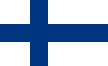 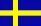 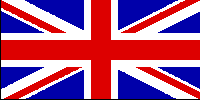 L1: Tuotanto-talous tieteenäs.22-24, 44-46s.9-67,167-216L2 (H1): Arvo liiketoiminnan perustanas.22-24, 28-33, 42-45, 49-89, 169-179, 207-231, 334-345, 349-357s.26-27, 71-74s.40-48L3 (H2): Tuotanto-järjestelmät ja organisaatiots.180-189, 268-278, 293-308, 321-333, 373-380s.24-26, 28-33, 49-66, 154-161, 163-200s.143-147, 185-207, 237-275, 321-330L4 (H3): Tuotanto-prosessi ja tuotannon ohjauss.134-168, 281-291, 358-372s.87-95, 136-141, 151-154, 225-312, 331-390, 449-484s.405-421, 427-440, 457-485, 549-586,611-618, 647-649, 670-673, 693-717, 735-755L5 (H4): Tuotanto osana toimitusketjuas.279-281, 291-292, 309-320s.97-130, 132-136, 393-424, 442-443s.71-77, 511-543L6 (H5): Projektit ja investoinnits.190-204, 254-257s.775-809L7 (H6): Laskentatoimi ja kannattavuuss.90-133